.Dance starts on Vocals[1-8] 2x HIP BUMP R, 2x HIP BUMP L, HIP ROLL CLOCKWISE, 1/2 SAILOR TURN, PRESSURESTEP[9-16] BEND LEFT KNEE LOOKING BACK, KICK BALL STEP, STEP, ¼ TURN, MAMBO STEP[17-24] KICK BALL CROSS, SIDE ROCK, ½ TRIPLE TURN R, 2x WALK[25-32] 4x SWIVEL LEFT RIGHT, ROCK STEP, COASTER STEPEnjoy the danceContact: pro_event@hotmail.comLast Update - 11th June 2018Fun in Texas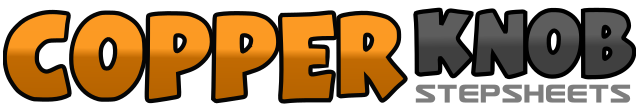 .......Count:32Wall:4Level:Beginner / Improver.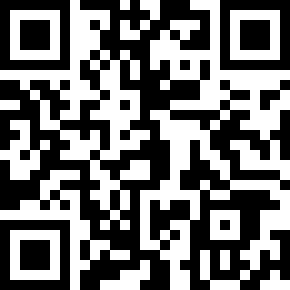 Choreographer:Michel Platje (NL) & Sebastian Damp (DE) - May 2018Michel Platje (NL) & Sebastian Damp (DE) - May 2018Michel Platje (NL) & Sebastian Damp (DE) - May 2018Michel Platje (NL) & Sebastian Damp (DE) - May 2018Michel Platje (NL) & Sebastian Damp (DE) - May 2018.Music:Texas Time - Keith UrbanTexas Time - Keith UrbanTexas Time - Keith UrbanTexas Time - Keith UrbanTexas Time - Keith Urban........1,2Step RF to the right and hip bump to the right, again hip bump to the right3,4Hip bump to left and again hip bump to the left5,6Rolling hip from left to right and from right to left (clockwise)7&8Cross RF behind, ½ turn to the right stepping LF next to RF, RF Pressurestep1-2Bend left knee and look back3&4RF kick fwd., RF on ball next to LF, step RF fwd.5,6RF step fwd., ¼ turn to left and recover weight back on the LF7&8RF step fwd., recover on LF, touch RF next to LF1&2RF kick diagonal to the right, RF step on ball next to LF, LF cross over RF3,4RF step to the right, recover on LF5&6½ triple turn to the right .7-8LF step fwd., RF step fwd.1,2LF slide diagonal to the left, RF slide diagonal to the right3,4LF slide diagonal to the left, RF slide diagonal to the right5,6LF step fwd., recover on RF .7&8LF step back, RF close next to LF, LF step fwd.